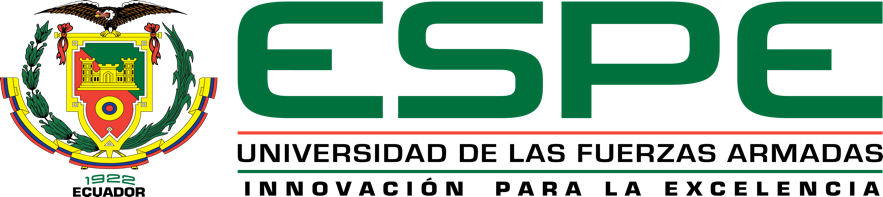 DEPARTAMENTO DE ELÉCTRICA, ELECTRÓNICA Y TELECOMUNICACIONESCARRERA DE ELECTRÓNICA Y AUTOMATIZACIÓNACTA DE DENUNCIA DE PROYECTO DE TITULACIÓNEn Sangolquí,  viernes, 10 de julio de 2020 ante la Sra. Ing. Tatiana Elizabeth Acosta Pérez, Ph.D., Directora de la Carrera de Electrónica y Automatización de la Universidad de las Fuerzas Armadas-ESPE, comparece (el, la, los) estudiante(s):con el objeto de denunciar públicamente su proyecto de titulación:Al efecto, fue(ron) advertido(s) de la seriedad del compromiso así contraído se compromete(n), bajo su palabra de Honor, a desarrollar el proyecto antes enunciado en los plazos y condiciones determinados por el respectivo Reglamento de la Universidad de las Fuerzas Armadas-ESPE y de la Ley de Educación Superior; y a entregarlo como aporte original de su preparación profesional.Para constancia de lo actuado, firman en Unidad de Acto:DIRECTOR DE CARRERAIng. Tatiana Elizabeth Acosta Pérez, Ph.D.El (Los) alumno(s) egresado(s)DEPARTAMENTO DE ELÉCTRICA, ELECTRÓNICA Y TELECOMUNICACIONESCARRERA DE ELECTRÓNICA Y AUTOMATIZACIÓNACTA DE ENTREGA-RECEPCIÓN DE PROYECTO DE TITULACIÓNEn Sangolquí, Cantón Rumiñahui, Provincia de Pichincha a viernes, 10 de julio de 2020 ante la Sra. Ing. Tatiana Elizabeth Acosta Pérez, Ph.D. Directora de la Carrera de Electrónica y Automatización de la Universidad de las Fuerzas Armadas-ESPE, comparece (el, la, los) egresad(o,a,os):Quien(es) realizan la entrega de  CD(s) que contiene: certificación del Director de trabajo de titulación, Acta de cesión de derechos de autor, Acta de autoría del trabajo de titulación, Documento de revisión antiplagio, carta de aceptación para publicación en revista académica (incluye resumen y abstract)  en el caso de artículo académico y  el documento final correspondiente a su trabajo de titulación:Al efecto, el contenido antes descrito fue verificado por el Director de Carrera, así también que el trabajo de titulación fue presentado dentro del plazo estipulado en el Reglamento de la Universidad de las Fuerzas Armadas-ESPE. El Director de Carrera dispone se levante el presente Acta de Entrega-Recepción para dar cumplimiento a lo establecido en la normativa legal correspondiente.Para constancia de lo actuado, firman en Unidad de Acto:DIRECTOR DE CARRERAIng. Tatiana Elizabeth Acosta Pérez, Ph.D.El (Los) alumno(s) egresado(s)CC:CC:ID:ID:CC:CC:ID:ID: